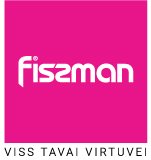 ATTEIKUMA TIESĪBU IZMANTOŠANAS VEIDLAPAREJECTION FORMAr šo paziņoju, ka vēlos izmantot atteikuma tiesības un vienpusēji atkāpties no līguma par preces iegādi.Apliecinājums* (Atzīmējiet ar “Jā”, ja apgalvojums ir patiess vai “Nē”, ja nepiekrītat apgalvojumam)		*Obligāti aizpildāmie lauki / Fields are requiredParaksts / Signature _______________________________	       Datums / Date__________________________________Preci var nodot veikalos FISSMAN Rīgā – t/c ALFA, t/c MOLS, t/c ORIGO, t/c DOMINA, t/c SĀGA, t/c DAMME vai Noliktavā – Kauguru ielā 2C, Rīgā.Preču nodošanai, kuru svars nepārsniedz 20kg, Patērētājs var nosūtīt ar kurjera vai pakomāta starpniecību uz SIA FISSMAN juridisko adresi – Kauguru ielā 2C, Rīgā, LV-1046. Precei jābūt sagatavotai transportēšanai, kas nozīmē – tā ir droši iepakota, lai netiktu bojāta transportēšanas laikā, iepakojums ir aizlīmēts. (Pārdevējs neapmaksā piegādes izmaksas, kuras radušās veicot pasūtījumu vai atgriežot to. Piegādes pakalpojumu nodrošina piegādes uzņēmums, kas ir par atsevišķu samaksu). Jautājumu gadījumā, lūdzu, vērsties SIA FISSMAN klientu apkalpošanas centrā: +371 252 333 25 vai eveikals@fissman.lvAtteikuma tiesībasPatērētājam, slēdzot distances līgumu, ir tiesības 14 dienu laikā izmantot Atteikuma tiesības un vienpusēji atkāpties no līguma, izņemot gadījumus, kad atteikuma tiesības nav spēkā. Lūdzam iepazīties ar Atteikuma tiesību izmantošanas noteikumiem.Par nolūku izmantot atteikuma tiesības, Pattērētājam jāinformē Pārdevējs ne vēlāk kā 14. dienā kopš Preces saņemšanas vai piegādes, aizpildot, parakstot un iesniedzot (fiziski vai nosūtot ar pasta vai e-pasta starpniecību) Pārdevējam Atteikuma veidlapu.Pattērētājam ir pienākums nodot Pārdevējam Preci ne vēlāk kā 14 dienu laikā kopš Pārdevēja informēšanas par Atteikuma tiesību izmantošanu. Preci jānodod ar visu iepakojumu, etiķetēm/uzlīmēm, papīra instrukcijām vai bukletiem un citiem piederumiem, kas bija kopš ar Preci tās saņemšanas brīdī.Ja prece Atteikuma tiesību izmantošanas preiodā ir lietota, pārsniedzot tās pārbaudei un īpašību noskaidrošanai nepieciešamās robežas, tai skaitā lielākā mērā, kā to varētu izdarīt pirms Preces iegādes parastā veikalā vai Prece atdota bez iepakojuma (arī bojāts iepakojums) vai nepilnā komplektācijā, tādējādi samazinot Preces vērtību, Pārdevējam ir tiesības aprēķināt vērtību, kādu Prece ir zaudējusi, un ieturēt šo summu no preces sākotnējās vērtības.Patērētājs atbildīgs par Preces nogādāšanu Pārdevējam, nodrošinot iepakojumu, lai pasargātu Preci no bojājumiem transportēšanas laikā līdz Pārdevējam. Piegādes izmaksas, kas saistītas ar precesatdošanu atpakaļ, sedz Patērētājs.Ja Patērētājs ir uzsācis Preces lietošanu, gūstot no tās labumu, un šīs lietošanas laikā Precei radies defekts (tai skaitā pirmo 14 dienu laikā), Patērētājs ir tiesīgs pieteikt Pārdevējam prasījumu par Preces neatbilstību līguma noteikumiem divu gadu laikā no Preces iegādes vai saņemšanas dienas. Lūdzam iepazīties ar Garantijas noteikumiem.Vārds, Uzvārds* / Name, Surname*Telefona Nr.*/ Phone No.*Pasūtījuma Nr.* / Order No.*Saņemšanas datums*/ Order receipt date*Bankas konta Nr.*/ Bank account No.*Vēlos atteikties no sekojošām precēm* (Lūdzu, norādīt preces artikulu un nosaukumu): / I would like to cancel the following products*  (Please indicate the article and name of the product): Atteikuma iemesls / Reason for refusalJāNēPrece nav lietota lielākā mērā, ā to varētu izdarīt pirms Preces iegādes parastā veikalāJāNēPrecei un iepakojumam nav mehāniski vai vizuāli bojājumiJāNēPrece tiek atgriezta pilnā komplektācijā (prece, piederumi, iepakojums, pievienotie dokumenti)